REGISTRO PARA VOTACIÓN DEL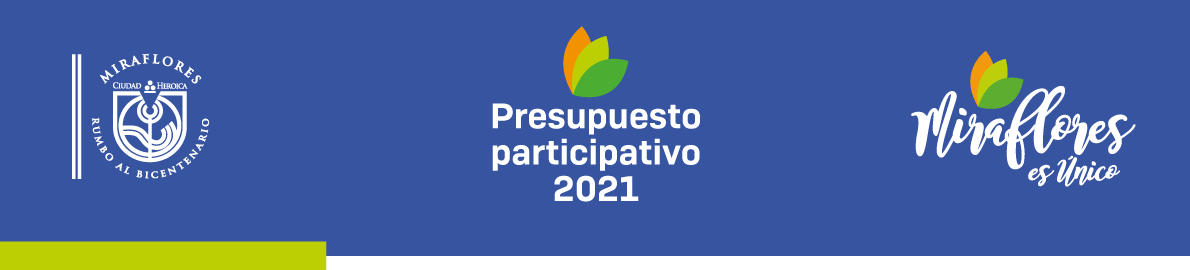 DÍA MIÉRCOLES 20 MAYO 2020Inscripción de personas naturales residentes en el distrito, para votación electrónica.Datos del Participantes(*) Datos Obligatorios_________________* La información consignada en el presente formato se considera como una Declaración Jurada para participar en la Votación Virtual del Proceso del Presupuesto Participativo 2021, por lo cual, de colocar información falsa será pasible de las acciones legales vigentes a la fecha.Nombre y Apellido (*)Documento de identidad:N° D.N.I. (*)Documento de identidad:N° C.E. (*)Documento de identidad:Fecha Emisión: (*)Domicilio registrado en RENIEC: (*)Distrito: (*)Teléfono / Celular: (*)E-mail: (*)